Publicado en 28002 el 27/09/2012 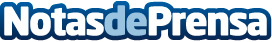 TIEN 21 sortea su “once titular”La cadena de electrodomésticos ha entregado once lotes con once innovadores productos de su oferta tecnológicaDatos de contacto:cqlpNota de prensa publicada en: https://www.notasdeprensa.es/tien-21-sortea-su-once-titular-0 Categorias: Marketing Electrodomésticos Innovación Tecnológica Actualidad Empresarial http://www.notasdeprensa.es